Crofton Junior School – Curriculum Knowledge OrganiserUnit of WorkScience – Biology – Year 4Science – Biology – Year 4Key StrandUnderstanding animals including humans Understanding animals including humans Overview of the Unit of WorkThis concept involves becoming familiar with different types of animals and the life processes they share.This concept involves becoming familiar with different types of animals and the life processes they share.Prior Learning & VocabularyYear 2 (animals including humans): food types, fruit and vegetable, bread, rice, potato, pasta, milk and dairy foods, foods high in fat or sugar, meat, fish, egg, beans, water, food chainYear 3 (animals including humans): nutrition, nutrients, carbohydrates, protein, vitamins and minerals, fat, dietary fibre, balanced diet, skeleton, muscles, support, protection, movement, skull, ribs, spine/vertebra, joints, sockets, bones, tendons, healthyYear 2 (animals including humans): food types, fruit and vegetable, bread, rice, potato, pasta, milk and dairy foods, foods high in fat or sugar, meat, fish, egg, beans, water, food chainYear 3 (animals including humans): nutrition, nutrients, carbohydrates, protein, vitamins and minerals, fat, dietary fibre, balanced diet, skeleton, muscles, support, protection, movement, skull, ribs, spine/vertebra, joints, sockets, bones, tendons, healthySticky KnowledgeDigestion is the break down of food so that the nutrients can be absorbed by the body. After being chewed, the food enters the body via the oesophagus (a muscular tube). Once within the stomach, it is broken down by the acids within this organ. The small intestine helps to absorb the required nutrients into the body. The large intestine absorbs water from the remaining waste food and stools are formed. To end the digestion process, the stools are stored in the rectum and leaving the body via the anus.  To help prevent tooth decay:- limit sugary food and drink- brush teeth twice daily using fluoride toothpaste- visit your dentist regularly 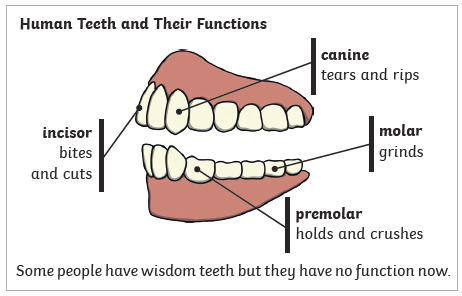 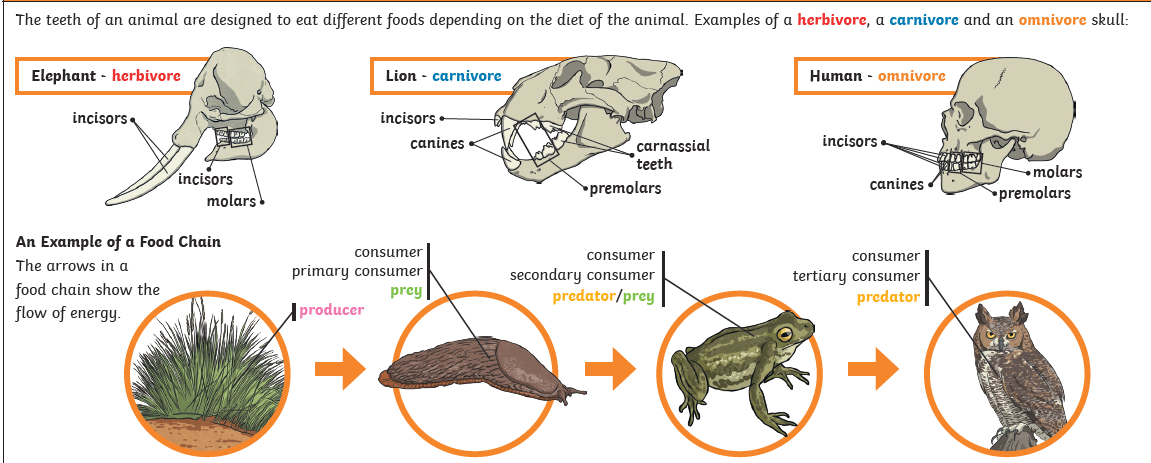 Key VocabularyTier 2 predict: to estimate that a specified thing will happenconclude: arrive at a judgement or opinion by reasoningidentify: establish or indicate who or what (someone or something) iscompare: estimate, measure, or note the similarity or dissimilarity betweencategorise: place in a particular class or groupcontrast: the state of being strikingly different from something elserelationship: the way in which two or more things are connected, or the state of being connectedsimilar: having a resemblance in appearance, character, or quantity, without being identicalpropose: put forward (a plan or suggestion) for consideration by others label: a classifying phrase or nameequipment: the necessary items for a particular purposefunction: an activity that is natural to or the purpose of a person or thingTier 3 digestive system: the organs that take in food and liquids and break them down into substances that the body can use for energy, growth, and tissue repairdigestion: the process of digesting food - treating a substance with heat, enzymes, or a solvent to promote decomposition or extract essential componentsmouth: the opening and cavity in the lower part of the human face, surrounded by the lips, through which food is taken in and vocal sounds are emittedteeth: each of a number of hard, pointed structures in or around the mouth of some invertebrates, functioning in the physical breakdown of food by rip/tear/chew/grind/cutenamel: the hard-glossy substance that covers the crown of a toothbacteria: microorganisms which need nutrition from their environmentcanines: a pointed tooth between the incisors and premolars of a mammal, often greatly enlarged in carnivoresincisor: a narrow-edged tooth at the front of the mouth, adapted for cutting. In humans there are four incisors in each jawmolar: a grinding tooth at the back of a mammal's mouthpre-molar: a tooth situated between the canine and the molar teeth. An adult human normally has eight, two in each jaw on each sidesaliva: watery liquid secreted into the mouth by glands, providing lubrication for chewing and swallowing, and aiding digestiontongue: the fleshy muscular organ in the mouth of a mammal, used for tasting, licking, swallowing, and (in humans) articulating speechnutrition: the process of providing or obtaining the food necessary for health and growthoesophagus (gullet): the part of the alimentary canal which connects the throat to the stomachstomach: the internal organ in which the major part of the digestion of food occurssmall intestine: the part of the intestine that runs between the stomach and the large intestinelarge intestine: the caecum, colon, and rectum collectively where food waste is formed into excrement, stored, and finally excretedrectum: the final section of the large intestine, terminating at the anusanus: the opening at the end of the alimentary canal through which solid waste matter leaves the bodycarnivore: an animal that feeds on other animalsherbivore: an animal that feeds on plantsomnivore: an animal or person that eats a variety of food of both plant and animal originfood chain: a series of organisms each dependent on the next as a source of foodproducer: an organism which does not make its own food but must get its energy from eating a plant or animal or through photosynthesis.  predator: any animal that hunts and feeds on other animalsprey: animal that is hunted and eaten by other animalsconsumer: is a living creature that eats organisms from a different populationindependent variable: whose variation does not depend on that of anothercontrolled variable: any variable that's held constant in an investigationtertiary: third in order or levelPost LearningYear 6 : animals including humansYear 6 : animals including humans